Przewód do taśm led w AKB POLANDCzym jest przewód do taśm led i dlaczego w tym kontakście wspominamy o firmie AKB POLAND? Przeczytaj artykuł i przekonaj się sam!Taśmy i inne rodzaje oświetlenia LEDOświetlenie ledowe jest coraz częściej wykorzystywane zarówno w domach mieszkaniach jak i biurach czy pomieszczeniach związanych z produkcją. Osoby decydujące się na oświetlenie LED przekonanują się do tego rodzaju rude światła, dzięki energooszczędność tego rodzaju źródła światła. Bardzo często spotkać możemy się z taśmami ledowymi, które nie dość, że są oświetleniem Eko to dodatkowo są bardzo dekoracyjne, przez co wykorzystywane są przez hotele czy w lokalach gastronomicznych, bądź w klubach rozrywkowych. Niemniej jednak w przypadku wykorzystania właśnie owych taśm, pamiętajmy, że niezbędny będzie nam przewód do taśm LED.Przewód do taśm led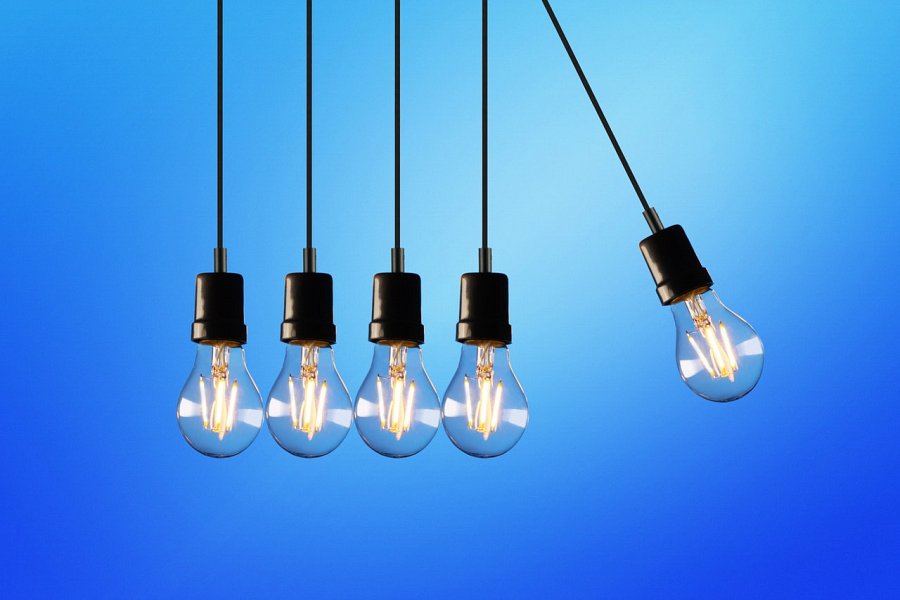 Na rynku funkcjonuje firma, która cieszy się bardzo dużym zaufaniem swoich klientów mowa o akb-poland, która działa od 2009 roku. Jeżeli zatem szukasz przewodu do taśm LED czy sterowników, bądź wyświetlaczy LED, zasilaczy, kontrolerów czy też gotowych gotowych modułów z pewnością w katalogu produktowym dostępnym internetową właśnie tej marki znajdzie produkty, które nie dość, że są wykonane z dobrej jakości materiałów to są także w dobrych cenach.